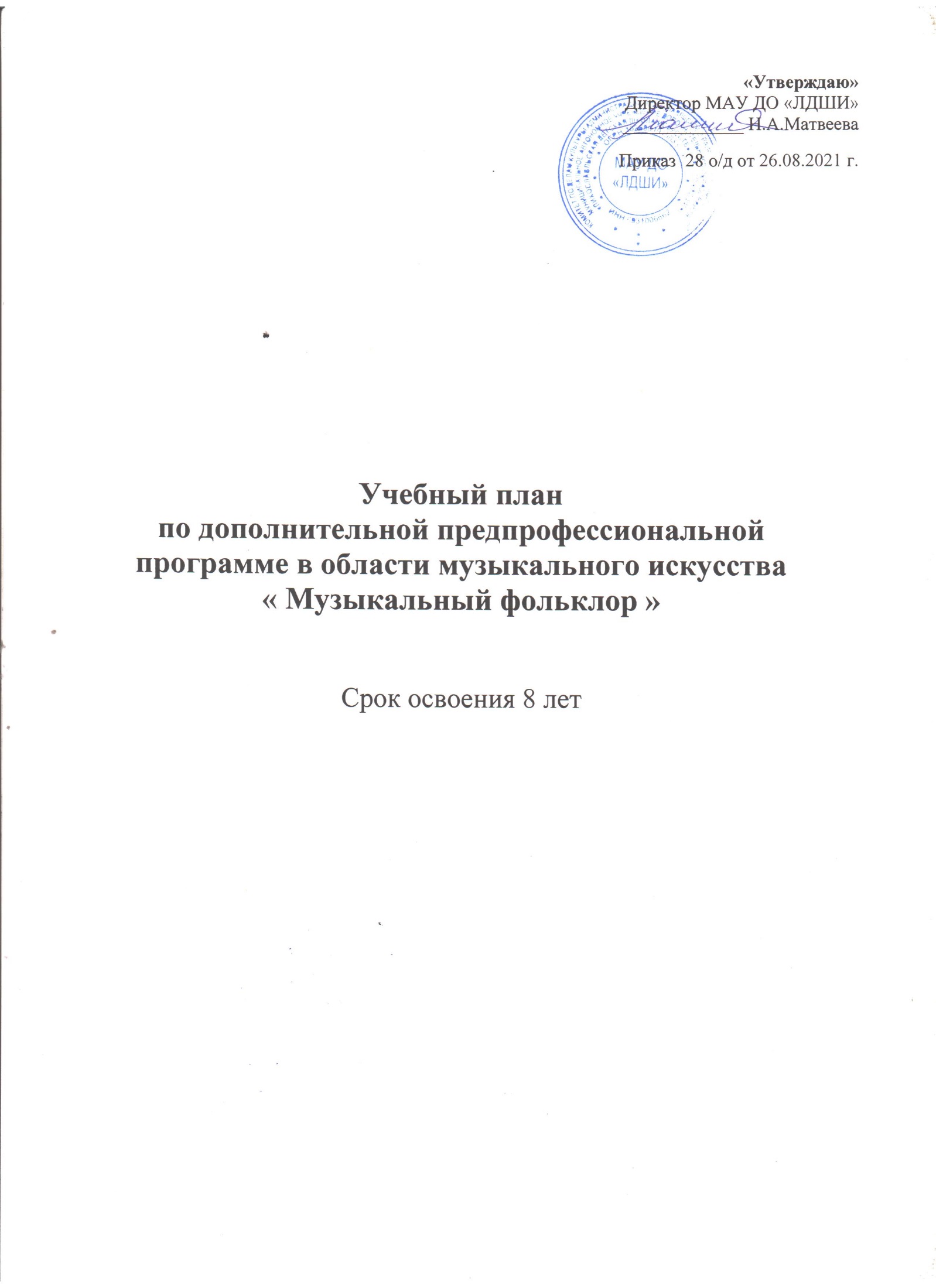 Учебный план по дополнительной предпрофессиональной общеобразовательной программе в области музыкального искусства «Музыкальный фольклор»                                                                                                                                                                                                                                                                              Срок обучения 8 лет                                                               Примечание к учебному плануПри реализации ОП устанавливаются следующие виды учебных занятий и численность обучающихся: групповые занятия – от 11 человек; мелкогрупповые занятия – от 4 до 10 человек (по ансамблевым учебным предметам – от 2-х человек); индивидуальные занятия.Учебный предмет «Фольклорный ансамбль» может проводиться следующим образом: ансамбль из обучающихся первых классов; ансамбль из обучающихся 2-5-х классов; ансамбль из обучающихся 6-8-х классов, смешанный по возрасту ансамбль. В зависимости от количества обучающихся возможно перераспределение ансамблевых групп.   Объём самостоятельной работы обучающихся в неделю по учебным предметам обязательной и вариативной частей в среднем за весь период обучения определяется с учётом минимальных затрат на подготовку домашнего задания, параллельно освоения детьми программ начального общего и основного общего образования. По учебным предметам обязательной части объём самостоятельной нагрузки обучающихся  планируется следующим образом:«Фольклорный ансамбль» -1-5 классы – по 1 часу в неделю; 6-8 классы – по 2 часа в неделю;  «Музыкальный инструмент» - 1-4 классы –по 2 часа в неделю, 5-8 классы – по 3 часа в неделю; «Народное творчество» - 1 час в неделю; «Сольфеджио» - 0,5 часа в неделю в первом и во втором классах,  3-8 классы – 1 час в неделю; «Музыкальная литература (зарубежная, отечественная)» - 1 час в неделю.* В качестве музыкального инструмента предлагается  – «Фортепиано» или «Балалайка»** В 1 классе другой музыкальный инструмент – «Кантеле», в 2,3 классе – «Балалайка»Индекс предметных областей, разделов и учебных предметовИндекс предметных областей, разделов и учебных предметовИндекс предметных областей, разделов и учебных предметовНаименование частей, предметных областей, разделов и учебных предметовРаспределение по годам обученияРаспределение по годам обученияРаспределение по годам обученияРаспределение по годам обученияРаспределение по годам обученияРаспределение по годам обученияРаспределение по годам обученияРаспределение по годам обученияИндекс предметных областей, разделов и учебных предметовИндекс предметных областей, разделов и учебных предметовИндекс предметных областей, разделов и учебных предметовНаименование частей, предметных областей, разделов и учебных предметов1-й класс2-й класс3-й класс4-й класс5-й класс6 –й класс7 –й класс8-й класс11125 6 7 8 9 101112Структура и объём ОПКоличество недель аудиторных занятийКоличество недель аудиторных занятийКоличество недель аудиторных занятийКоличество недель аудиторных занятийКоличество недель аудиторных занятийКоличество недель аудиторных занятийКоличество недель аудиторных занятийКоличество недель аудиторных занятийСтруктура и объём ОП3233333333333333Обязательная частьНедельная нагрузка в часахНедельная нагрузка в часахНедельная нагрузка в часахНедельная нагрузка в часахНедельная нагрузка в часахНедельная нагрузка в часахНедельная нагрузка в часахНедельная нагрузка в часахПО.01ПО.01ПО.01Музыкальное исполнительствоПО.01.УП.01ПО.01.УП.01ПО.01.УП.01Фольклорный ансамбль44445555ПО.01.УП.02*ПО.01.УП.02*ПО.01.УП.02*Музыкальный инструмент11111122ПО.02ПО.02ПО.02Теория и история музыкиПО.02.УП.01ПО.02.УП.01ПО.02.УП.01Сольфеджио11  1  1  1  1  1  1  ПО.02.УП.02ПО.02.УП.02ПО.02.УП.02Народное музыкальное творчество1111ПО.02.УП.03ПО.02.УП.03ПО.02.УП.03Муз. литература(заруб. ,отечеств)1111  Аудиторная нагрузка по двум предметным областямАудиторная нагрузка по двум предметным областямАудиторная нагрузка по двум предметным областямАудиторная нагрузка по двум предметным областям77  7  7  8899  В.00В.00Вариативная частьВариативная частьВ.01.УП.01В.01.УП.01Сольное пениеСольное пение111В.02.УП.02**В.02.УП.02**Другой музыкальный инструментДругой музыкальный инструмент0,50,50,50,5Всего аудиторная нагрузка с учётом вариативной частиВсего аудиторная нагрузка с учётом вариативной частиВсего аудиторная нагрузка с учётом вариативной частиВсего аудиторная нагрузка с учётом вариативной части7,57,57,57,58  9  1010       К.03.00КонсультацииКонсультацииКонсультацииГодовая нагрузка в часахГодовая нагрузка в часахГодовая нагрузка в часахГодовая нагрузка в часахГодовая нагрузка в часахГодовая нагрузка в часахГодовая нагрузка в часахГодовая нагрузка в часахК.03.01Фольклорный ансамбльФольклорный ансамбльФольклорный ансамбль1012121212121212К.03.02Музыкальный инструментМузыкальный инструментМузыкальный инструмент22222444К.03.03Сольфеджио Сольфеджио Сольфеджио ----2224К.03.04Народное творчество Народное творчество Народное творчество 2222 --  - -К.03.05Муз.литература (заруб.,отечеств)Муз.литература (заруб.,отечеств)Муз.литература (заруб.,отечеств)2222